             Руководствуясь статьей 179 Бюджетного кодекса Российской Федерации,  п.25 Порядка разработки, реализации и оценки эффективности муниципальных программ муниципального образования Соль-Илецкий городской округ, утвержденного постановлением администрации Соль-Илецкого городского округа от 06.01.2016 №56-п постановляю:        	1.Внести изменения в  постановление администрации муниципального образования Соль-Илецкий городской округ от 25.03.2016 № 779-п «Об утверждении муниципальной программы «Эффективное управление муниципальными финансами и муниципальным долгом Соль-Илецкого  городского округа» (в редакции постановлений администрации Соль-Илецкого городского округа от 13.05.2016 № 1458-п, от 30.05.2016 № 1671-п, от 01.07.2016 № 2017-п, от 22.09.2016 № 2880-п, от 13.12.2016 № 3754-п, от 30.03.2017 № 906-п, от 22.12.2017 № 3344-п, от 23.03.2018 № 646-п, от 24.12.2019 № 2898, от 29.03.2019 № 675-п):       	1.1.В паспорте Программы, утвержденным приложением к постановлению от 25.03.2016 № 779-п раздел «Объем бюджетных ассигнований Программы» изложить: «94 502,911 тыс. рублей, в том числе по годам:2016 год – 15 793,55 тыс. рублей; 2017 год –15 314,53 тыс. рублей;2018 год – 17 403,631 тыс. рублей; 2019 год – 27 708,2 тыс. рублей;2020 год – 9 160,5 тыс. рублей; 2021 год –  9 122,5тыс. руб.        	На реализацию:подпрограммы 1 «Создание организационных условий для составления и исполнения бюджета городского округа» потребуется 83 648,971 тыс. рублей;подпрограммы 2 «Управление муниципальным долгом и муниципальными финансовыми активами Соль-Илецкого городского округа» потребуется 0 тыс. рублей;подпрограммы 3 «Повышение эффективности бюджетных расходов Соль-Илецкого городского округа» потребуется 10 675,9 тыс. рублей.        	Источником финансирования муниципальной программы являются:средства областного бюджета – 7 486,7 тыс. руб.;средства бюджета городского округа – 86 540,711 тыс. руб.средства населения городского округа и спонсоров – 475,5 тыс. руб.1.2.Приложения 1,2,3 к Программе, утвержденные приложениями  к постановлению  от 25.03.2016 № 779-п, изложить в новой редакции согласно приложениям 1, 2, 3 к настоящему постановлению.         1.3. В паспорте  Подпрограммы 1 «Создание организационных условий для составления и исполнения бюджета городского округа» Программы, утвержденной постановлением от 25.03.2016 № 779-п, задачу «Осуществление методологического руководства в области финансово-бюджетного планирования»  изложить в новой редакции «Методологическое руководство в области финансово-бюджетного планирования».        	1.3.1.Раздел «Объемы бюджетных ассигнований подпрограммы» в паспорте  Подпрограммы 1 «Создание организационных условий для составления и исполнения бюджета городского округа» Программы,  изложить в новой редакции: «83 826,971 тыс. рублей, в том числе по годам:2016 год – 13 663,75 тыс. рублей;2017 год – 13 721,43 тыс. рублей;2018 год – 15 742,831 тыс. рублей;2019 год – 23 024,4 тыс. рублей;  2020 год – 8 837,3 тыс. рублей;  2021 год – 8 837,3 тыс. рублей»        	1.3.2. В Приложении 4 к Программе, утвержденной постановлением от  25.03.2016 № 779-п, в паспорте подпрограммы 1 «Создание организационных условий для составления и исполнения бюджета городского округа» (далее – Подпрограмма 1) Программы,  раздел «Участники программы» изложить в новой редакции: «администрация муниципального образования Соль-Илецкий городской округ, финансовое управление, отдел культуры, управление образования»;1.4.В Приложении 6 к Программе, утвержденной приложением к постановлению от 25.03.2016 № 779-п, в паспорте подпрограммы 3 «Повышение эффективности бюджетных расходов Соль-Илецкого городского округа»  Программы  (далее по тексту – Подпрограмма 3) раздел «Объемы бюджетных ассигнований подпрограммы» изложить в новой редакции: «10 675,9 тыс. рублей, из них:- за счет средств областного бюджета – 2 289,60 тыс. рублей.- за счет средств бюджета городского округа - 7 910,8 тыс. рублей.- за счет средств населения и спонсоров – 475,5 тыс. рублей.     По результатам ежегодной оценки качества управления муниципальными финансами проводимой Министерством финансов Оренбургской области в соответствии с постановлением Правительства Оренбургской области от 15 мая 2012 года №414-п «Об утверждении методики проведения оценки качества управления муниципальными финансами и результативности мер по повышению эффективности бюджетных расходов городских округов и муниципальных районов» Соль-Илецкий городской округ получил межбюджетные трансферты на повышение качества управления муниципальными финансами и эффективности бюджетных расходов.Разбивка по годам:2016 год – 2 129,8 тыс. рублей  (1 533,8 тыс. рублей  – средства бюджета городского округа; 596,0 тыс. рублей – средства областного бюджета);2017 год – 1 593,1 тыс. рублей (средства бюджета городского округа);2018 год – 1 660,8 тыс. рублей (1660,8 тыс. руб. - средства бюджета городского округа);2019 год –  4 683,8тыс. рублей (2 514,7 тыс. рублей - средства бюджета городского округа,  1693,6 тыс. рублей - средства областного бюджета, средства населения и спонсоров - 475,5 тыс. рублей); 2020 год – 323,2 тыс. рублей (средства бюджета городского округа);2021 год – 285,2 тыс. рублей (средства бюджета городского округа)».2.Контроль за исполнением настоящего постановления возложить на заместителя главы администрации городского округа по экономике, бюджетным отношениям и инвестиционной политике – Ю.В. Подковырову.        	3.Постановление вступает в силу после его официального опубликования (обнародования) и распространяет свои правоотношения до 31.12.2019.Глава муниципального образования Соль-Илецкий городской округ                                                        А.А. Кузьмин Верно Ведущий специалисторганизационного отдела       	          		                                  Е.В. ТелушкинаРазослано: прокуратуре Соль-Илецкого района, организационному отделу, финансовому управлению.                                                                      Приложение № 1                                                                к постановлению администрации                                                               Соль-Илецкого городского округа                                                               от 23.12.2019  № 2652-пПриложение № 1 к муниципальной программе «Эффективное управление муниципальными финансами и муниципальным долгом Соль-Илецкого городского округа»Сведения о показателях (индикаторах) Программы, подпрограмм Программы и их значениях                                                         Приложение № 2                                                         к постановлению администрации                                                         Соль-Илецкого городского округа                                                         от ________  №____________                                                                                                                      Приложение № 3                                                                                                                       к муниципальной программе                                                                                                                        «Эффективное управление муниципальными                                                                                                                       финансами и муниципальным долгом Соль-                                                                                                                      Илецкого городского округа»Ресурсное обеспечение реализации Программы на 2016–2021 годы                                                                                                                                                                              (тыс. рублей)                                                            Приложение № 3                                                            к постановлению администрации                                                            Соль-Илецкого городского округа                                                            от _______  №______Приложение к подпрограмме «Повышение эффективности бюджетных расходов Соль-Илецкого городского округа»Показатели повышения эффективности бюджетных расходов подпрограммы(баллов)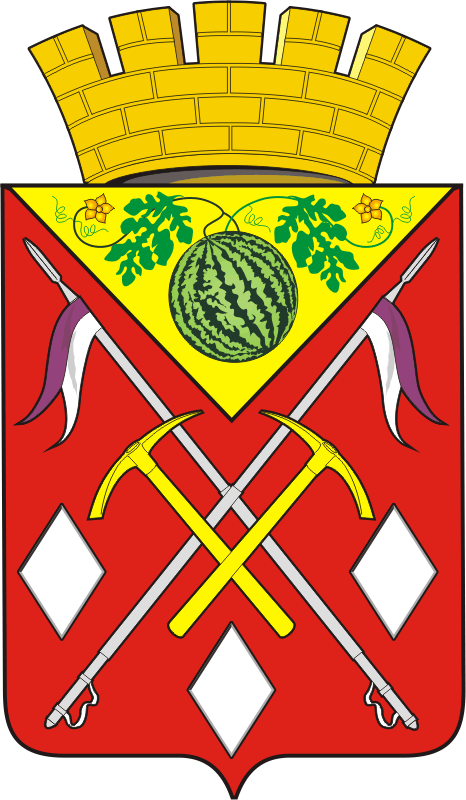 АДМИНИСТРАЦИЯМУНИЦИПАЛЬНОГООБРАЗОВАНИЯСОЛЬ-ИЛЕЦКИЙГОРОДСКОЙ ОКРУГОРЕНБУРГСКОЙ ОБЛАСТИ        П О С Т А Н О В Л Е Н И Е23.12.2019 № 2652-пО внесении изменений в постановление администрации Соль-Илецкого городского округа от 25.03.2016 №779-п  «Об утверждении муниципальной программы «Эффективное управление муниципальными финансами и муниципальным долгом Соль-Илецкого городского округа»О внесении изменений в постановление администрации Соль-Илецкого городского округа от 25.03.2016 №779-п  «Об утверждении муниципальной программы «Эффективное управление муниципальными финансами и муниципальным долгом Соль-Илецкого городского округа»№ п/пНаименование показателя
(индикатора)Единица измеренияЗначение показателейЗначение показателейЗначение показателейЗначение показателейЗначение показателейЗначение показателей№ п/пНаименование показателя
(индикатора)Единица измерения2016 год2017 год2018 год2019 год2020 год2021 год123345678Муниципальная программа «Эффективное управление муниципальными финансами и муниципальным долгом Соль-Илецкого городского округа»Муниципальная программа «Эффективное управление муниципальными финансами и муниципальным долгом Соль-Илецкого городского округа»Муниципальная программа «Эффективное управление муниципальными финансами и муниципальным долгом Соль-Илецкого городского округа»Муниципальная программа «Эффективное управление муниципальными финансами и муниципальным долгом Соль-Илецкого городского округа»Муниципальная программа «Эффективное управление муниципальными финансами и муниципальным долгом Соль-Илецкого городского округа»Муниципальная программа «Эффективное управление муниципальными финансами и муниципальным долгом Соль-Илецкого городского округа»Муниципальная программа «Эффективное управление муниципальными финансами и муниципальным долгом Соль-Илецкого городского округа»Муниципальная программа «Эффективное управление муниципальными финансами и муниципальным долгом Соль-Илецкого городского округа»Муниципальная программа «Эффективное управление муниципальными финансами и муниципальным долгом Соль-Илецкого городского округа»1.Удельный вес расходов бюджета городского округа, формируемых программным методом, в общем объеме расходов бюджета городского округа в соответствующем финансовом годупроцентов93,594,097,598,099,099,02.отношение объема просроченной кредиторской задолженности муниципального образования к общему объему расходов бюджета Соль-Илецкого городского округапроцентов0,00,00,00,00,00,03.Отношение объема муниципального долга Соль-Илецкого городского округа по состоянию на 1 января года, следующего за отчетным, к общему годовому объему доходов бюджета Соль-Илецкого городского округа в отчетном финансовом году (без учета объемов безвозмездных поступлений) не более:процентов50,050,050,050,050,0504.количество работников финансового управления администрации Соль-Илецкого городского округа, принимающих участие в мероприятиях по повышению финансовой грамотности населения городского округа.человек-64445Подпрограмма 1 «Создание организационных условий для составления и исполнения бюджета городского округа»Подпрограмма 1 «Создание организационных условий для составления и исполнения бюджета городского округа»Подпрограмма 1 «Создание организационных условий для составления и исполнения бюджета городского округа»Подпрограмма 1 «Создание организационных условий для составления и исполнения бюджета городского округа»Подпрограмма 1 «Создание организационных условий для составления и исполнения бюджета городского округа»Подпрограмма 1 «Создание организационных условий для составления и исполнения бюджета городского округа»Подпрограмма 1 «Создание организационных условий для составления и исполнения бюджета городского округа»Подпрограмма 1 «Создание организационных условий для составления и исполнения бюджета городского округа»5.Количество дней нарушения сроков представления проекта бюджета городского округа в Совет депутатов муниципального образования Соль-Илецкий городской округ.дней0000006.Исполнение бюджета городского округа по доходампроцентов90,099,099,099,0100,0100,07.Исполнение бюджета городского округа по расходампроцентов90,098,098,087,0100,0100,08.Отношение объема просроченной кредиторской задолженности по обязательствам бюджета городского округа  к общему объему расходов бюджета городского округапроцентов0000009.Средняя оценка качества финансового менеджмента главных распорядителей средств бюджета городского округа, имеющих подведомственные учреждениябаллов58797981838510.Средняя оценка качества финансового менеджмента главных распорядителей средств бюджета городского округа, не имеющих подведомственных учрежденийбаллов35444447485011.Наличие бюджетного прогноза Соль-Илецкого городского округа на долгосрочный периодда/нетнетнетдададада12.Степень выполнения городским округом условий соглашения о предоставлении межбюджетных трансфертов на реализацию социально значимых мероприятийпроцентов100,0100,0100,00,00,00,013.Количество дней нарушения сроков представления в Министерство финансов Оренбургской области отчета об использовании средств, выделенных из областного бюджета на финансирование социально значимых мероприятийдней000000Подпрограмма 2 «Управление муниципальным долгом Соль-Илецкого городского округа»Подпрограмма 2 «Управление муниципальным долгом Соль-Илецкого городского округа»Подпрограмма 2 «Управление муниципальным долгом Соль-Илецкого городского округа»Подпрограмма 2 «Управление муниципальным долгом Соль-Илецкого городского округа»Подпрограмма 2 «Управление муниципальным долгом Соль-Илецкого городского округа»Подпрограмма 2 «Управление муниципальным долгом Соль-Илецкого городского округа»Подпрограмма 2 «Управление муниципальным долгом Соль-Илецкого городского округа»Подпрограмма 2 «Управление муниципальным долгом Соль-Илецкого городского округа»14.Наличие в проекте бюджета городского округа на очередной финансовый год и на плановый период программы муниципальных внутренних заимствований и программы муниципальных гарантий да/нетдададададада15.Отношение годовой суммы платежей на погашение и обслуживание муниципального долга Соль-Илецкого городского округа к доходам бюджета городского округа не более:процентов10,015,015,015,015,015,016.Доля расходов на обслуживание муниципального долга Соль-Илецкого городского округа в общем объеме расходов бюджета городского округа, за исключением объема расходов, которые осуществляются за счет субвенций, предоставляемых из бюджетов бюджетной системы Российской Федерации не более:процентов15,015,015,015,015,015,017.Соответствие объема муниципального долга и расходов на его обслуживание ограничениям, установленным бюджетным законодательствомда/нетдададададада18.Количество дней нарушения сроков рассмотрения обращений юридических лиц о предоставлении муниципальных гарантий Соль-Илецкого городского округадней00000019.Количество публикаций о размере муниципального долга, размещенных на сайте финансового управления администрации Соль-Илецкого городского округаедениц-1212121212Подпрограмма 3 «Повышение эффективности бюджетных расходов Соль-Илецкого городского округа»Подпрограмма 3 «Повышение эффективности бюджетных расходов Соль-Илецкого городского округа»Подпрограмма 3 «Повышение эффективности бюджетных расходов Соль-Илецкого городского округа»Подпрограмма 3 «Повышение эффективности бюджетных расходов Соль-Илецкого городского округа»Подпрограмма 3 «Повышение эффективности бюджетных расходов Соль-Илецкого городского округа»Подпрограмма 3 «Повышение эффективности бюджетных расходов Соль-Илецкого городского округа»Подпрограмма 3 «Повышение эффективности бюджетных расходов Соль-Илецкого городского округа»Подпрограмма 3 «Повышение эффективности бюджетных расходов Соль-Илецкого городского округа»20.Обеспечение сбалансированности и устойчивости   бюджета городского округабаллов26263840424221.Внедрение программно-целевых принципов организации деятельностибаллов19101414141422.Повышение эффективности распределения бюджетных средствбаллов2471316131323.Оценка оптимизации функций  муниципального управления, повышения эффективности их обеспечениябаллов21131617171724Оценка развития информационной системы управления муниципальными финансамибаллов16162732282925.Рейтинг Соль-Илецкого городского округа  по качеству управления муниципальными финансами Оренбургской областиуровень729293292926Доля завершенных проектов развития общественной инфраструктуры Соль-Илецкого городского округа, основанных на местных инициативахпроцентов---100100100Подпрограмма 4 «Повышение финансовой грамотности населения Соль-Илецкого городского округа»Подпрограмма 4 «Повышение финансовой грамотности населения Соль-Илецкого городского округа»Подпрограмма 4 «Повышение финансовой грамотности населения Соль-Илецкого городского округа»Подпрограмма 4 «Повышение финансовой грамотности населения Соль-Илецкого городского округа»Подпрограмма 4 «Повышение финансовой грамотности населения Соль-Илецкого городского округа»Подпрограмма 4 «Повышение финансовой грамотности населения Соль-Илецкого городского округа»Подпрограмма 4 «Повышение финансовой грамотности населения Соль-Илецкого городского округа»Подпрограмма 4 «Повышение финансовой грамотности населения Соль-Илецкого городского округа»27Количество проведенных мероприятий, направленных на повышение финансовой грамотности населения Соль-Илецкого городского округаединиц-6355628Количество изданных, опубликованных информационных материалов, направленных на повышение финансовой грамотности населения Соль-Илецкого городского округаединиц-1113429Количество мероприятий, проводимых в рамках мониторинга и оценки уровня финансовой грамотности населения городского округа и защиты прав потребителей финансовых услуг на территории Соль-Илецкого городского округаединиц----22№Наименование мероприятияНаименование расходов (ГРБС)Источники финансированияОбъёмы финансирования (тыс. руб., в ценах соответствующих годов)Объёмы финансирования (тыс. руб., в ценах соответствующих годов)Объёмы финансирования (тыс. руб., в ценах соответствующих годов)Объёмы финансирования (тыс. руб., в ценах соответствующих годов)Объёмы финансирования (тыс. руб., в ценах соответствующих годов)Объёмы финансирования (тыс. руб., в ценах соответствующих годов)Объёмы финансирования (тыс. руб., в ценах соответствующих годов)Ожидаемые результаты в  2021 году№Наименование мероприятияНаименование расходов (ГРБС)Источники финансированияВсего за 2016  -2021         годыВ том числе по годам:В том числе по годам:В том числе по годам:В том числе по годам:В том числе по годам:В том числе по годам:Ожидаемые результаты в  2021 году№Наименование мероприятияНаименование расходов (ГРБС)Источники финансированияВсего за 2016  -2021         годы201620172018201920202021Ожидаемые результаты в  2021 году1Муниципальная программа «Эффективное управление муниципальными финансами и муниципальным долгом Соль-Илецкого город-ского округа»Всего по программе, в том числе:94502,91115 793,5515 314,5317 403,63127708,29160,59122,51Муниципальная программа «Эффективное управление муниципальными финансами и муниципальным долгом Соль-Илецкого город-ского округа»федеральный бюджет0,0000,000,000,000,000,000,001Муниципальная программа «Эффективное управление муниципальными финансами и муниципальным долгом Соль-Илецкого город-ского округа»областной бюджет7 486,7005 793,100,000,001693,60,000,001Муниципальная программа «Эффективное управление муниципальными финансами и муниципальным долгом Соль-Илецкого город-ского округа»бюджет городского округа86540,71110 000,4515 314,5317 403,63125539,19160,59122,51Муниципальная программа «Эффективное управление муниципальными финансами и муниципальным долгом Соль-Илецкого город-ского округа»средства населения и споноров475,5000,000,000,00475,500,000,00В разрезе ГРБСадминистрациявсего по ГРБС7432,25233,80433,00967,805796,80,000,00В разрезе ГРБСадминистрацияфедеральный бюджет0,0000,000,000,000,000,000,00В разрезе ГРБСадминистрацияобластной бюджет1 927,400233,800,000,001693,60,000,00В разрезе ГРБСадминистрациябюджет городского округа5029,350,00433,00967,803627,70,000,00В разрезе ГРБСсредства населения475,5000,000,000,00475,500,000,00В разрезе ГРБСфинансовое управлениевсего по ГРБС61074,9119 480,459 948,5311 877,53111485,49160,59122,5В разрезе ГРБСфинансовое управлениефедеральный бюджет0,000,000,000,000,000,000,00В разрезе ГРБСфинансовое управлениеобластной бюджет90,0090,000,000,000,000,000,00В разрезе ГРБСфинансовое управлениебюджет городского округа60984,9119 390,459 948,5311 877,53111485,49 160,59122,5В разрезе ГРБСуправление образованиявсего по ГРБС14627,13 585,203 476,202 299,3005266,40,000,00В разрезе ГРБСуправление образованияфедеральный бюджет0,000,000,000,000,000,000,00В разрезе ГРБСуправление образованияобластной бюджет3 270,203 270,200,000,000,000,000,00В разрезе ГРБСуправление образованиябюджет городского округа11356,9315,003 476,202 299,305266,40,000,00В разрезе ГРБСотдел культуры всего по ГРБС11369,52 494,101 456,802 259,005159,60,000,00В разрезе ГРБСотдел культуры федеральный бюджет0,000,000,000,000,000,000,00В разрезе ГРБСотдел культуры областной бюджет2 199,102 199,100,000,000,000,000,00В разрезе ГРБСотдел культуры бюджет городского округа9170,4295,001 456,802 259,005159,60,000,00Подпрограмма 1 «Создание организационных условий для составления и исполнения бюджета городского округа»всего, в том числе: 83826,97113 663,7513 721,4315 742,83123024,48 837,308 837,30Подпрограмма 1 «Создание организационных условий для составления и исполнения бюджета городского округа»федеральный бюджет0,000,000,000,000,000,000,00Подпрограмма 1 «Создание организационных условий для составления и исполнения бюджета городского округа»областной бюджет5 197,105 197,100,000,000,00,000,00Подпрограмма 1 «Создание организационных условий для составления и исполнения бюджета городского округа»бюджет городского округа78629,9118 466,6513 721,4315 742,83123024,48 837,308 837,30Основное ме-роприятие 1.1. Организация составления и исполнение бюджета го-родского ок-ругафинансовое управлениевсего, в том числе: 51 897,058 466,658 026,908 279,809449,18 837,308 837,30проект бюдже-та городского округа, повы-шение ка-чества работы по исполнению бюд-жетаОсновное ме-роприятие 1.1. Организация составления и исполнение бюджета го-родского ок-ругафинансовое управлениефедеральный бюджет0,000,000,000,000,000,000,00проект бюдже-та городского округа, повы-шение ка-чества работы по исполнению бюд-жетаОсновное ме-роприятие 1.1. Организация составления и исполнение бюджета го-родского ок-ругафинансовое управлениеобластной бюджет0,000,000,000,000,000,000,00проект бюдже-та городского округа, повы-шение ка-чества работы по исполнению бюд-жетаОсновное ме-роприятие 1.1. Организация составления и исполнение бюджета го-родского ок-ругафинансовое управлениебюджет городского округа51897,058 466,658 026,908 279,809449,18 837,308 837,30проект бюдже-та городского округа, повы-шение ка-чества работы по исполнению бюд-жетаОсновное ме-роприятие 1.4. Осуществле-ние финанси-рования соци-ально-значимых ме-роприятий, за счет средств областного бюджетаКом-пен-сация до-полнитель-ных рас-ходов, воз-ник-ших в результате реше-ний, при-нятых ор-гана-ми власти дру-гого уров-нявсего 25741,15 197,104 933,005 179,6010431,40,000,00выполнение ут-вержденных депутатами За-конода-тельного соб-рания Орен-бургской об-ласти социаль-но значимых меро-приятий в Соль-Илецком город-ском ок-руге.
Своевременное представления в Министерст-во финансов Оренбургской области отчета об использова-нии средств, выделенных из областного бюджета на финансирова-ние социально значимых ме-роприятийОсновное ме-роприятие 1.4. Осуществле-ние финанси-рования соци-ально-значимых ме-роприятий, за счет средств областного бюджетаКом-пен-сация до-полнитель-ных рас-ходов, воз-ник-ших в результате реше-ний, при-нятых ор-гана-ми власти дру-гого уров-няфедеральный бюджет0,000,000,000,000,000,000,00выполнение ут-вержденных депутатами За-конода-тельного соб-рания Орен-бургской об-ласти социаль-но значимых меро-приятий в Соль-Илецком город-ском ок-руге.
Своевременное представления в Министерст-во финансов Оренбургской области отчета об использова-нии средств, выделенных из областного бюджета на финансирова-ние социально значимых ме-роприятийОсновное ме-роприятие 1.4. Осуществле-ние финанси-рования соци-ально-значимых ме-роприятий, за счет средств областного бюджетаКом-пен-сация до-полнитель-ных рас-ходов, воз-ник-ших в результате реше-ний, при-нятых ор-гана-ми власти дру-гого уров-нябюджет городского округа, в том числе:25741,15 197,1049335179,6010431,40,00,00выполнение ут-вержденных депутатами За-конода-тельного соб-рания Орен-бургской об-ласти социаль-но значимых меро-приятий в Соль-Илецком город-ском ок-руге.
Своевременное представления в Министерст-во финансов Оренбургской области отчета об использова-нии средств, выделенных из областного бюджета на финансирова-ние социально значимых ме-роприятийОсновное ме-роприятие 1.4. Осуществле-ние финанси-рования соци-ально-значимых ме-роприятий, за счет средств областного бюджетаКом-пен-сация до-полнитель-ных рас-ходов, воз-ник-ших в результате реше-ний, при-нятых ор-гана-ми власти дру-гого уров-няУправление образованиябюджет городского округа, в том числе:13586,63 196,003476,22000,004914,40,00,00выполнение ут-вержденных депутатами За-конода-тельного соб-рания Орен-бургской об-ласти социаль-но значимых меро-приятий в Соль-Илецком город-ском ок-руге.
Своевременное представления в Министерст-во финансов Оренбургской области отчета об использова-нии средств, выделенных из областного бюджета на финансирова-ние социально значимых ме-роприятийОсновное ме-роприятие 1.4. Осуществле-ние финанси-рования соци-ально-значимых ме-роприятий, за счет средств областного бюджетаКом-пен-сация до-полнитель-ных рас-ходов, воз-ник-ших в результате реше-ний, при-нятых ор-гана-ми власти дру-гого уров-няотдел культуры бюджет городского округа, в том числе:10876,52001,11456,82259,05159,60,00,00выполнение ут-вержденных депутатами За-конода-тельного соб-рания Орен-бургской об-ласти социаль-но значимых меро-приятий в Соль-Илецком город-ском ок-руге.
Своевременное представления в Министерст-во финансов Оренбургской области отчета об использова-нии средств, выделенных из областного бюджета на финансирова-ние социально значимых ме-роприятийОсновное ме-роприятие 1.4. Осуществле-ние финанси-рования соци-ально-значимых ме-роприятий, за счет средств областного бюджетаКом-пен-сация до-полнитель-ных рас-ходов, воз-ник-ших в результате реше-ний, при-нятых ор-гана-ми власти дру-гого уров-няадминистрациябюджет городского округа, в том числе:12780,000,00920,60357,40,00,00выполнение ут-вержденных депутатами За-конода-тельного соб-рания Орен-бургской об-ласти социаль-но значимых меро-приятий в Соль-Илецком город-ском ок-руге.
Своевременное представления в Министерст-во финансов Оренбургской области отчета об использова-нии средств, выделенных из областного бюджета на финансирова-ние социально значимых ме-роприятийОсновное ме-роприятие 1.5 «Стабилиза-ция финансовой ситуации и финансовое обеспечение непредвиденных расходов в Соль-Илецком городском округе» Мероприятие 1.5.1 «Созда-ние и исполь-зование средств ре-зервного фонда администрации Соль-Илецкого городского ок-руга»Соз-дание и ис-поль-зова-ние средств ре-зерв-ного фонда муни-ци-паль-ного обра-зова-ния Соль-Илец-кий город-ской округфинансовое управлениевсего, в том числе: 6188,8210,00761,532 283,4313143,860,000,00Отсутствие просроченной кредиторская задолженность по обязатель-ствам бюджета городского ок-руга;
обеспечение условий для своевременно-го исполнения расходных обя-зательств Соль-Илецкого го-родского окру-гаОсновное ме-роприятие 1.5 «Стабилиза-ция финансовой ситуации и финансовое обеспечение непредвиденных расходов в Соль-Илецком городском округе» Мероприятие 1.5.1 «Созда-ние и исполь-зование средств ре-зервного фонда администрации Соль-Илецкого городского ок-руга»Соз-дание и ис-поль-зова-ние средств ре-зерв-ного фонда муни-ци-паль-ного обра-зова-ния Соль-Илец-кий город-ской округфинансовое управлениефедеральный бюджет0,000,000,000,000,000,000,00Отсутствие просроченной кредиторская задолженность по обязатель-ствам бюджета городского ок-руга;
обеспечение условий для своевременно-го исполнения расходных обя-зательств Соль-Илецкого го-родского окру-гаОсновное ме-роприятие 1.5 «Стабилиза-ция финансовой ситуации и финансовое обеспечение непредвиденных расходов в Соль-Илецком городском округе» Мероприятие 1.5.1 «Созда-ние и исполь-зование средств ре-зервного фонда администрации Соль-Илецкого городского ок-руга»Соз-дание и ис-поль-зова-ние средств ре-зерв-ного фонда муни-ци-паль-ного обра-зова-ния Соль-Илец-кий город-ской округфинансовое управлениеобластной бюджет0,000,000,000,000,000,000,00Отсутствие просроченной кредиторская задолженность по обязатель-ствам бюджета городского ок-руга;
обеспечение условий для своевременно-го исполнения расходных обя-зательств Соль-Илецкого го-родского окру-гаОсновное ме-роприятие 1.5 «Стабилиза-ция финансовой ситуации и финансовое обеспечение непредвиденных расходов в Соль-Илецком городском округе» Мероприятие 1.5.1 «Созда-ние и исполь-зование средств ре-зервного фонда администрации Соль-Илецкого городского ок-руга»Соз-дание и ис-поль-зова-ние средств ре-зерв-ного фонда муни-ци-паль-ного обра-зова-ния Соль-Илец-кий город-ской округфинансовое управлениебюджет городского округа6188,8210,0 761,532 283,4313143,860,000,00Отсутствие просроченной кредиторская задолженность по обязатель-ствам бюджета городского ок-руга;
обеспечение условий для своевременно-го исполнения расходных обя-зательств Соль-Илецкого го-родского окру-га3. «Повышение эффективности бюджетных расходов Соль-Илецкого городского округа»всего, в том числе: 10675,92 129,801 593,101 660,804683,80323,2285,23. «Повышение эффективности бюджетных расходов Соль-Илецкого городского округа»федеральный бюджет0,000,000,000,000,000,000,003. «Повышение эффективности бюджетных расходов Соль-Илецкого городского округа»областной бюджет2 289,60596,000,000,001693,60,000,003. «Повышение эффективности бюджетных расходов Соль-Илецкого городского округа»бюджет городского округа7 910,81 533,801 593,101 660,802514,7323,2285,23. «Повышение эффективности бюджетных расходов Соль-Илецкого городского округа»средства населения и споноров475,50475,50Основное ме-роприятие  3.3. Повышение эффективности распределения бюджетных средстввсего, в том числе: 7 343,802 129,801 593,101 613,601941,0323,2285,2обеспечение доступности информации о бюджетной по-литике, финан-сово-хозяйственной деятельности муниципально-го образования для всех кате-горий потреби-телейОсновное ме-роприятие  3.3. Повышение эффективности распределения бюджетных средствфедеральный бюджет0,000,000,000,000,000,000,00обеспечение доступности информации о бюджетной по-литике, финан-сово-хозяйственной деятельности муниципально-го образования для всех кате-горий потреби-телейОсновное ме-роприятие  3.3. Повышение эффективности распределения бюджетных средствобластной бюджет, в том числе:596,00596,000,000,000,000,000,00обеспечение доступности информации о бюджетной по-литике, финан-сово-хозяйственной деятельности муниципально-го образования для всех кате-горий потреби-телейОсновное ме-роприятие  3.3. Повышение эффективности распределения бюджетных средствадминистрацияобластной бюджет, в том числе:233,80233,800,000,000,000,000,00обеспечение доступности информации о бюджетной по-литике, финан-сово-хозяйственной деятельности муниципально-го образования для всех кате-горий потреби-телейОсновное ме-роприятие  3.3. Повышение эффективности распределения бюджетных средствфинансовое управлениеобластной бюджет, в том числе:90,0090,000,000,000,000,000,00обеспечение доступности информации о бюджетной по-литике, финан-сово-хозяйственной деятельности муниципально-го образования для всех кате-горий потреби-телейОсновное ме-роприятие  3.3. Повышение эффективности распределения бюджетных средствуправление образованияобластной бюджет, в том числе:74,2074,200,000,000,000,000,00обеспечение доступности информации о бюджетной по-литике, финан-сово-хозяйственной деятельности муниципально-го образования для всех кате-горий потреби-телейОсновное ме-роприятие  3.3. Повышение эффективности распределения бюджетных средствотдел культуры областной бюджет, в том числе:198,00198,000,000,000,000,000,00обеспечение доступности информации о бюджетной по-литике, финан-сово-хозяйственной деятельности муниципально-го образования для всех кате-горий потреби-телейОсновное ме-роприятие  3.3. Повышение эффективности распределения бюджетных средствбюджет городского округа, в том числе:7289,91 533,801 593,101 613,601941,0323,2285,2обеспечение доступности информации о бюджетной по-литике, финан-сово-хозяйственной деятельности муниципально-го образования для всех кате-горий потреби-телейОсновное ме-роприятие  3.3. Повышение эффективности распределения бюджетных средствадминистрациябюджет городского округа, в том числе:613,000,00433,000,00180,00,000,00обеспечение доступности информации о бюджетной по-литике, финан-сово-хозяйственной деятельности муниципально-го образования для всех кате-горий потреби-телейОсновное ме-роприятие  3.3. Повышение эффективности распределения бюджетных средствфинансовое управлениебюджет городского округа, в том числе:5415,6923,801 160,101 314,301409,0323,2285,2обеспечение доступности информации о бюджетной по-литике, финан-сово-хозяйственной деятельности муниципально-го образования для всех кате-горий потреби-телейОсновное ме-роприятие  3.3. Повышение эффективности распределения бюджетных средствуправление образованиябюджет городского округа, в том числе:966,3315,000,00299,30352,00,000,00обеспечение доступности информации о бюджетной по-литике, финан-сово-хозяйственной деятельности муниципально-го образования для всех кате-горий потреби-телейОсновное ме-роприятие  3.3. Повышение эффективности распределения бюджетных средствотдел культуры бюджет городского округа, в том числе:295,00295,000,000,000,000,000,00обеспечение доступности информации о бюджетной по-литике, финан-сово-хозяйственной деятельности муниципально-го образования для всех кате-горий потреби-телейМероприятие 3.3.1. «Повы-шение уровня технической оснащенности органов мест-ного само-управления, задействован-ных в бюджет-ном процессе».всего, в том числе: 7070,41 458,801 582,201 580,001841,0323,2285,2качественного и оперативного управления финансовыми ресурсами.Мероприятие 3.3.1. «Повы-шение уровня технической оснащенности органов мест-ного само-управления, задействован-ных в бюджет-ном процессе».федеральный бюджет0,00качественного и оперативного управления финансовыми ресурсами.Мероприятие 3.3.1. «Повы-шение уровня технической оснащенности органов мест-ного само-управления, задействован-ных в бюджет-ном процессе».областной бюджет, в том числе:0,000,000,000,000,000,000,00качественного и оперативного управления финансовыми ресурсами.Мероприятие 3.3.1. «Повы-шение уровня технической оснащенности органов мест-ного само-управления, задействован-ных в бюджет-ном процессе».бюджет городского округа, в том числе:7070,41 458,801 582,201 580,001841,0323,2285,2качественного и оперативного управления финансовыми ресурсами.Мероприятие 3.3.1. «Повы-шение уровня технической оснащенности органов мест-ного само-управления, задействован-ных в бюджет-ном процессе».администрациябюджет городского округа, в том числе:613,000,00433,000,00180,00,000,00качественного и оперативного управления финансовыми ресурсами.Мероприятие 3.3.1. «Повы-шение уровня технической оснащенности органов мест-ного само-управления, задействован-ных в бюджет-ном процессе».финансовое управлениебюджет городского округа, в том числе:5196,1848,801 149,201 280,701309,0323,2285,2качественного и оперативного управления финансовыми ресурсами.Мероприятие 3.3.1. «Повы-шение уровня технической оснащенности органов мест-ного само-управления, задействован-ных в бюджет-ном процессе».управление образованиябюджет городского округа, в том числе:966,3315,00299,30352,000,000,00качественного и оперативного управления финансовыми ресурсами.Мероприятие 3.3.1. «Повы-шение уровня технической оснащенности органов мест-ного само-управления, задействован-ных в бюджет-ном процессе».отдел культуры бюджет городского округа, в том числе:295,00295,00 0,0качественного и оперативного управления финансовыми ресурсами.Мероприятие 3.3.2.  Подго-товка и анали-тическое обес-печение уча-стия финансо-вого управле-ния в регио-нальных и все-российских мероприятиях, семинарах, конкурсах и инициативах в финансово-экономической сфере.финансовое управлениевсего, в том числе: 219,5075,0010,9033,60100,000,000,00обеспечение результативно-го участия Фи-нансового от-дела в регио-нальных и  все-союзных меро-приятиях, се-минарах, кон-курсах и ини-циативах в фи-нансово-экономической сфере с целью повышения рейтинга му-ниципального образования и возможного привлечения дополнитель-ных средств  для финансово-го обеспечения мероприятий данной Про-граммы Мероприятие 3.3.2.  Подго-товка и анали-тическое обес-печение уча-стия финансо-вого управле-ния в регио-нальных и все-российских мероприятиях, семинарах, конкурсах и инициативах в финансово-экономической сфере.финансовое управлениефедеральный бюджет0,00обеспечение результативно-го участия Фи-нансового от-дела в регио-нальных и  все-союзных меро-приятиях, се-минарах, кон-курсах и ини-циативах в фи-нансово-экономической сфере с целью повышения рейтинга му-ниципального образования и возможного привлечения дополнитель-ных средств  для финансово-го обеспечения мероприятий данной Про-граммы Мероприятие 3.3.2.  Подго-товка и анали-тическое обес-печение уча-стия финансо-вого управле-ния в регио-нальных и все-российских мероприятиях, семинарах, конкурсах и инициативах в финансово-экономической сфере.финансовое управлениеобластной бюджет0,00обеспечение результативно-го участия Фи-нансового от-дела в регио-нальных и  все-союзных меро-приятиях, се-минарах, кон-курсах и ини-циативах в фи-нансово-экономической сфере с целью повышения рейтинга му-ниципального образования и возможного привлечения дополнитель-ных средств  для финансово-го обеспечения мероприятий данной Про-граммы Мероприятие 3.3.2.  Подго-товка и анали-тическое обес-печение уча-стия финансо-вого управле-ния в регио-нальных и все-российских мероприятиях, семинарах, конкурсах и инициативах в финансово-экономической сфере.финансовое управлениебюджет городского округа219,5075,0010,9033,60100,000,000,00обеспечение результативно-го участия Фи-нансового от-дела в регио-нальных и  все-союзных меро-приятиях, се-минарах, кон-курсах и ини-циативах в фи-нансово-экономической сфере с целью повышения рейтинга му-ниципального образования и возможного привлечения дополнитель-ных средств  для финансово-го обеспечения мероприятий данной Про-граммы Мероприятие 3.3.3. Проведе-ние мероприя-тий по стиму-лированию по-вышения уровня соци-ально-экономическо-го развития и качества управлениявсего, в том числе: 596,00596,000,000,000,000,000,00качественного и оперативного управления финансовыми ресурсамиМероприятие 3.3.3. Проведе-ние мероприя-тий по стиму-лированию по-вышения уровня соци-ально-экономическо-го развития и качества управленияфедеральный бюджеткачественного и оперативного управления финансовыми ресурсамиМероприятие 3.3.3. Проведе-ние мероприя-тий по стиму-лированию по-вышения уровня соци-ально-экономическо-го развития и качества управленияобластной бюджет, в том числе:596,00596,000,000,000,000,000,00качественного и оперативного управления финансовыми ресурсамиМероприятие 3.3.3. Проведе-ние мероприя-тий по стиму-лированию по-вышения уровня соци-ально-экономическо-го развития и качества управленияадминистрацияобластной бюджет, в том числе:233,80233,800,000,000,000,000,00качественного и оперативного управления финансовыми ресурсамиМероприятие 3.3.3. Проведе-ние мероприя-тий по стиму-лированию по-вышения уровня соци-ально-экономическо-го развития и качества управленияфинансовое управлениеобластной бюджет, в том числе:90,0090,000,000,000,000,000,00качественного и оперативного управления финансовыми ресурсамиМероприятие 3.3.3. Проведе-ние мероприя-тий по стиму-лированию по-вышения уровня соци-ально-экономическо-го развития и качества управленияуправление образованияобластной бюджет, в том числе:74,2074,200,000,000,000,000,00качественного и оперативного управления финансовыми ресурсамиМероприятие 3.3.3. Проведе-ние мероприя-тий по стиму-лированию по-вышения уровня соци-ально-экономическо-го развития и качества управленияотдел культуры областной бюджет, в том числе:198,00198,000,000,000,000,000,00качественного и оперативного управления финансовыми ресурсамиМероприятие 3.3.3. Проведе-ние мероприя-тий по стиму-лированию по-вышения уровня соци-ально-экономическо-го развития и качества управлениябюджет городского округа0,000,000,000,000,000,000,00качественного и оперативного управления финансовыми ресурсамиОсновное ме-роприятие 3 .7.  «Обеспечение реализации проектов раз-вития общест-венной инфра-структуры, ос-нованных на местных ини-циативах»администрациявсего, в том числе: 189,30,000,0047,20142,10,000,00развитие общественной инфраструктуры Соль-Илецкого городского округа, обусловленное реализацией проектов, основанных на местных инициативах, и повышение степени участия населения в решении вопросов местного значенияОсновное ме-роприятие 3 .7.  «Обеспечение реализации проектов раз-вития общест-венной инфра-структуры, ос-нованных на местных ини-циативах»администрацияфедеральный бюджет0,00 0,00,0  0,00,0 0,0 0,0 развитие общественной инфраструктуры Соль-Илецкого городского округа, обусловленное реализацией проектов, основанных на местных инициативах, и повышение степени участия населения в решении вопросов местного значенияОсновное ме-роприятие 3 .7.  «Обеспечение реализации проектов раз-вития общест-венной инфра-структуры, ос-нованных на местных ини-циативах»администрацияобластной бюджет0,0 0,0 0,0 0,00,0 0,0 0,0развитие общественной инфраструктуры Соль-Илецкого городского округа, обусловленное реализацией проектов, основанных на местных инициативах, и повышение степени участия населения в решении вопросов местного значенияОсновное ме-роприятие 3 .7.  «Обеспечение реализации проектов раз-вития общест-венной инфра-структуры, ос-нованных на местных ини-циативах»администрациябюджет городского округа189,3 0,0 0,047,2142,10,000,00развитие общественной инфраструктуры Соль-Илецкого городского округа, обусловленное реализацией проектов, основанных на местных инициативах, и повышение степени участия населения в решении вопросов местного значенияОсновное ме-роприятие 3 .7.  «Обеспечение реализации проектов раз-вития общест-венной инфра-структуры, ос-нованных на местных ини-циативах»администрациясредства населения и споноров0,0 0,0 0,0 0,00,0развитие общественной инфраструктуры Соль-Илецкого городского округа, обусловленное реализацией проектов, основанных на местных инициативах, и повышение степени участия населения в решении вопросов местного значенияПриоритетный проект Оренбургской области «Вовлечение жителей муниципальных образований Оренбургской области в процесс выбора и реализации проектов развития общественной инфраструктуры, основанных на местных инициативах»администрациявсего, в том числе: 2600,70,000,000,002600,70,000,00развитие общественной инфраструктуры Соль-Илецкого городского округа, обусловленное реализацией проектов, основанных на местных инициативах, и повышение степени участия населения в решении вопросов местного значенияМероприятиен 3.7.2 «Реализация проектов развития общественной инфраструктуры, основанных на местных инициативах»администрациявсего, в том числе: 2600,70,000,000,002600,70,000,0развитие общественной инфраструктуры Соль-Илецкого городского округа, обусловленное реализацией проектов, основанных на местных инициативах, и повышение степени участия населения в решении вопросов местного значенияМероприятиен 3.7.2 «Реализация проектов развития общественной инфраструктуры, основанных на местных инициативах»администрацияфедеральный бюджет0,00 0,00 0,00 0,00 0,00развитие общественной инфраструктуры Соль-Илецкого городского округа, обусловленное реализацией проектов, основанных на местных инициативах, и повышение степени участия населения в решении вопросов местного значенияМероприятиен 3.7.2 «Реализация проектов развития общественной инфраструктуры, основанных на местных инициативах»администрацияобластной бюджет1 693,60 0,00 0,00 0,001693,6развитие общественной инфраструктуры Соль-Илецкого городского округа, обусловленное реализацией проектов, основанных на местных инициативах, и повышение степени участия населения в решении вопросов местного значенияМероприятиен 3.7.2 «Реализация проектов развития общественной инфраструктуры, основанных на местных инициативах»администрациябюджет городского округа431,6 0,000,000,00431,600,000,00развитие общественной инфраструктуры Соль-Илецкого городского округа, обусловленное реализацией проектов, основанных на местных инициативах, и повышение степени участия населения в решении вопросов местного значенияМероприятиен 3.7.2 «Реализация проектов развития общественной инфраструктуры, основанных на местных инициативах»администрациясредства населения и спонсоров475,50 0,000,00  0,00475,5развитие общественной инфраструктуры Соль-Илецкого городского округа, обусловленное реализацией проектов, основанных на местных инициативах, и повышение степени участия населения в решении вопросов местного значения№ п/пНаименование показателяРеализация по годамРеализация по годамРеализация по годамРеализация по годамРеализация по годамРеализация по годамРеализация по годам№ п/пНаименование показателяmax201620172018201920202021123456789Обеспечение сбалансированности и устойчивости региональных и местных бюджетовОбеспечение сбалансированности и устойчивости региональных и местных бюджетовОбеспечение сбалансированности и устойчивости региональных и местных бюджетовОбеспечение сбалансированности и устойчивости региональных и местных бюджетовОбеспечение сбалансированности и устойчивости региональных и местных бюджетовОбеспечение сбалансированности и устойчивости региональных и местных бюджетовОбеспечение сбалансированности и устойчивости региональных и местных бюджетовОбеспечение сбалансированности и устойчивости региональных и местных бюджетовОбеспечение сбалансированности и устойчивости региональных и местных бюджетов1.1.Отношение дефицита бюджета городского округа (муниципального района) (далее - муниципальное образование) к доходам без учета объема безвозмездных поступлений и поступлений по дополнительным нормативам, процентов55555551.2.Отношение муниципального долга (за вычетом выданных гарантий) муниципального образования к доходам бюджета без учета объема безвозмездных поступлений и поступлений по дополнительным нормативам, процентов33333331.3.Отношение объема просроченной кредиторской задолженности муниципального образования и муниципальных учреждений к расходам бюджета, процентов44444441.4.Доля бюджетных инвестиций в общем объеме расходов бюджета, процентов31120221.5.Процент абсолютного отклонения фактического объема доходов муниципального образования (без учета безвозмездных поступлений) за отчетный год от первоначального плана44241441.6.Наличие утвержденной методики формализованного прогнозирования доходов бюджета муниципального образования по основным налогам и сборам22222221.7.Отношение прироста расходов бюджета муниципального образования в отчетном финансовом году, не обеспеченных соответствующим приростом доходов бюджета, к объему расходов, процентов53555551.8.Наличие у муниципального образования просроченной кредиторской задолженности по долговым обязательствам22222221.9.Наличие просроченной кредиторской задолженности муниципального образования и муниципальных учреждений по страховым взносам в государственные внебюджетные фонды22222221.10.Соблюдение бюджетного законодательства при утверждении объема условно-утвержденных расходов бюджета30303331.11.Прирост объема доходов муниципальных автономных и бюджетных учреждений от приносящей доход деятельности, процентов32230331.12.Прирост объема доходов бюджета муниципального образования, поступивших по налогам на совокупный доход, процентов5--25221.13.Уровень снижения недоимки по неналоговым доходам в бюджет муниципального образования, главными администраторами которых являются органы местного самоуправления, казенные учреждения муниципального образования, процентов5--05111.14.Отклонение объема расходов бюджета муниципального образования в IV квартале от среднего объема расходов за I - III кварталы (без учета субсидий, субвенций и иных межбюджетных трансфертов, имеющих целевое назначение, поступивших из федерального и областного бюджетов), процентов5--43442. Внедрение программно-целевых принципов организации деятельности 2. Внедрение программно-целевых принципов организации деятельности 2. Внедрение программно-целевых принципов организации деятельности 2. Внедрение программно-целевых принципов организации деятельности 2. Внедрение программно-целевых принципов организации деятельности 2. Внедрение программно-целевых принципов организации деятельности 2. Внедрение программно-целевых принципов организации деятельности 2. Внедрение программно-целевых принципов организации деятельности 2.1.Удельный вес расходов бюджета муниципального образования, формируемый в рамках муниципальных программ, в общем объеме расходов муниципального образования, процентов55555552.2.Доля расходов бюджета муниципального образования на осуществление бюджетных инвестиций в рамках муниципальных программ (рассчитывается без учета межбюджетных трансфертов), процентов55555552.3.Доля руководителей органов местного самоуправления муниципального образования, руководителей муниципальных учреждений, для которых оплата их труда определяется с учетом результатов их профессиональной деятельности, процентов44444443. Повышение эффективности распределения бюджетных средств3. Повышение эффективности распределения бюджетных средств3. Повышение эффективности распределения бюджетных средств3. Повышение эффективности распределения бюджетных средств3. Повышение эффективности распределения бюджетных средств3. Повышение эффективности распределения бюджетных средств3. Повышение эффективности распределения бюджетных средств3. Повышение эффективности распределения бюджетных средств3.1.Наличие установленного порядка определения предельных объемов бюджетных ассигнований муниципального образования, доводимых до главных распорядителей бюджетных средств в процессе составления проекта бюджета44444443.2.Доля муниципальных программ, по которым утвержденный объем финансирования изменился в течение отчетного года более чем на 10 процентов от первоначального, процентов53323223.3.Процент абсолютного отклонения утвержденного объема расходов бюджета муниципального образования на первый год планового периода от объема расходов соответствующего года при его утверждении на очередной финансовый год, процентов42224223.4.Доля муниципальных программ, принятых в отчетном году, проекты которых прошли публичные обсуждения, процентов55555554. Оптимизация функций муниципального управления, повышение эффективности их обеспечения4. Оптимизация функций муниципального управления, повышение эффективности их обеспечения4. Оптимизация функций муниципального управления, повышение эффективности их обеспечения4. Оптимизация функций муниципального управления, повышение эффективности их обеспечения4. Оптимизация функций муниципального управления, повышение эффективности их обеспечения4. Оптимизация функций муниципального управления, повышение эффективности их обеспечения4. Оптимизация функций муниципального управления, повышение эффективности их обеспечения4. Оптимизация функций муниципального управления, повышение эффективности их обеспечения4. Оптимизация функций муниципального управления, повышение эффективности их обеспечения4.1.Оценка доли муниципальных услуг Соль-Илецкого городского округа по осуществлению юридически значимых действий, предоставляемых в электронной форме52345554.2.Публикация данных мониторинга качества финансового управления главных распорядителей средств бюджета городского округа11111114.3.Доля муниципальных учреждений, выполнивших муниципальное задание на 100 процентов, в общем количестве муниципальных учреждений, которым установлены муниципальные задания, процентов44344444.4.Проведение независимой оценки соответствия качества фактически предоставленных муниципальных услуг утвержденным требованиям к качеству, изучение мнения населения о качестве предоставляемых муниципальных услуг33333334.5.Доля муниципальных учреждений, в которых соотношение средней заработной платы руководителя муниципального учреждения и его заместителей к средней заработной плате работников муниципального учреждения превышает 5 раз, в общем количестве муниципальных учреждений, процентов44444445. "Использование информационных технологий в муниципальном образовании и расширение практики вовлечения граждан в бюджетный процесс"5. "Использование информационных технологий в муниципальном образовании и расширение практики вовлечения граждан в бюджетный процесс"5. "Использование информационных технологий в муниципальном образовании и расширение практики вовлечения граждан в бюджетный процесс"5. "Использование информационных технологий в муниципальном образовании и расширение практики вовлечения граждан в бюджетный процесс"5. "Использование информационных технологий в муниципальном образовании и расширение практики вовлечения граждан в бюджетный процесс"5. "Использование информационных технологий в муниципальном образовании и расширение практики вовлечения граждан в бюджетный процесс"5. "Использование информационных технологий в муниципальном образовании и расширение практики вовлечения граждан в бюджетный процесс"5. "Использование информационных технологий в муниципальном образовании и расширение практики вовлечения граждан в бюджетный процесс"5. "Использование информационных технологий в муниципальном образовании и расширение практики вовлечения граждан в бюджетный процесс"5.1.Размещение информации на официальном сайте муниципального образования в сети Интернет22222225.2.Предоставление типовых муниципальных услуг в электронной форме с использованием Единого портала государственных и муниципальных услуг, количество услуг--114115.3.Доля муниципальных услуг, предоставленных в электронном виде с использованием Единого портала государственных и муниципальных услуг, в общем количестве предоставленных муниципальных услуг, процентов--002005.4.Доля муниципальных учреждений, информация о результатах деятельности которых за отчетный год размещена на официальном сайте для размещения информации о государственных (муниципальных) учреждениях в сети Интернет, в общем количестве муниципальных учреждений, процентов55555555.5.Оценка доли органов  местного самоуправления  Соль-Илецкого городского округа, информация о результатах, деятельности которых размещена в сети Интернет55555555.6Размещение в сети Интернет брошюры "Бюджет для граждан", разработанной на основе решения о бюджете на текущий год и на плановый период22222225.7Размещение в сети Интернет брошюры "Бюджет для граждан", разработанной на основе отчета об исполнении бюджета за отчетный год22222225.8Реализация на территории муниципального образования проектов поддержки местных инициатив, направленных на решение вопросов местного значения при непосредственном участии граждан44444445.9.Уровень открытости бюджетных данных муниципального образования, процентов--333335.10.Значение показателя рейтинга органов местного самоуправления муниципальных образований по уровню развития информационного общества--331335.11.Успешное участие муниципального образования в федеральных конкурсах по финансовой и бюджетной тематике, количество конкурсов--001005.12.Количество публикаций сотрудников финансовых органов муниципальных образований в средствах массовой информации федерального уровня--00100